San Diego and Imperial Counties Strong Workforce ProgramCareer Pathways Committee Meeting (Workgroup 1)Application Collaboration DiscussionSmall Group Discussion and Gallery WalkYour mission (should you choose to accept it) …(18 minutes) In small groups of 5-6, please identify a reporter, a recorder, and a timekeeper.  Please discuss and chart the following:How did you approach the application? (How did you decide what to include/write about?)What resources did you use to support your statement of need?What areas of support (if any) would you recommend be included in a regional framework?Post your chart paper.(10 minutes) With your team members, wander around the room to review the charts of others.  Please mark items that you think are great ideas with a “!” and those ideas you have questions about with a “?”.  When time is up, return to your chart.(12 minutes) Review the questions people had on your chart, and when it’s your turn, your reporter will answer or elaborate on any questions.  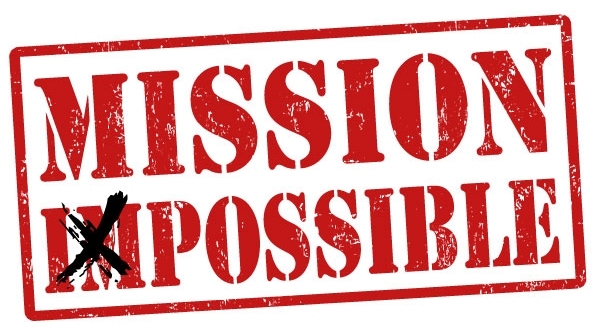 